3GPP TSG-RAN WG4 Meeting #104-e   	R4-221xxxxElectronic Meeting, 15th – 26th Aug., 2022---------------------------------------- Beginning of 1st Change ------------------------------------------------------------------------------------------------- End of 1st Change ----------------------------------------------------------------------------------------- Beginning of 2nd Change -------------------------------------------------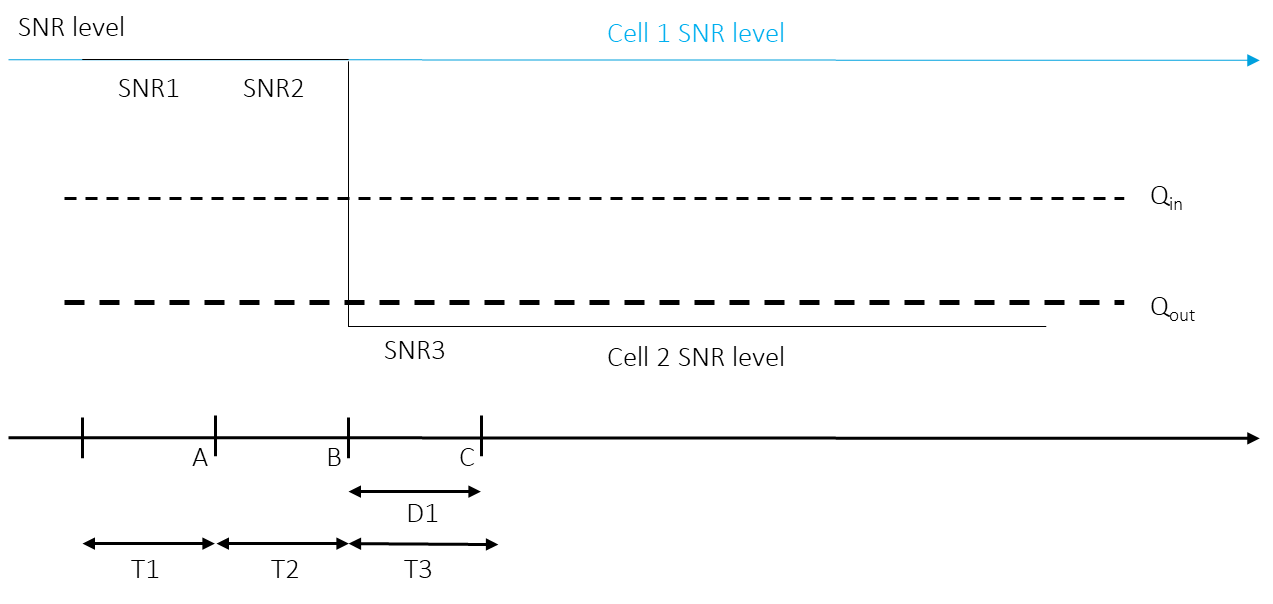 ------------------------------------------------ End of 2nd Change ---------------------------------------------------------------------------------------- Beginning of 3rd Change -------------------------------------------------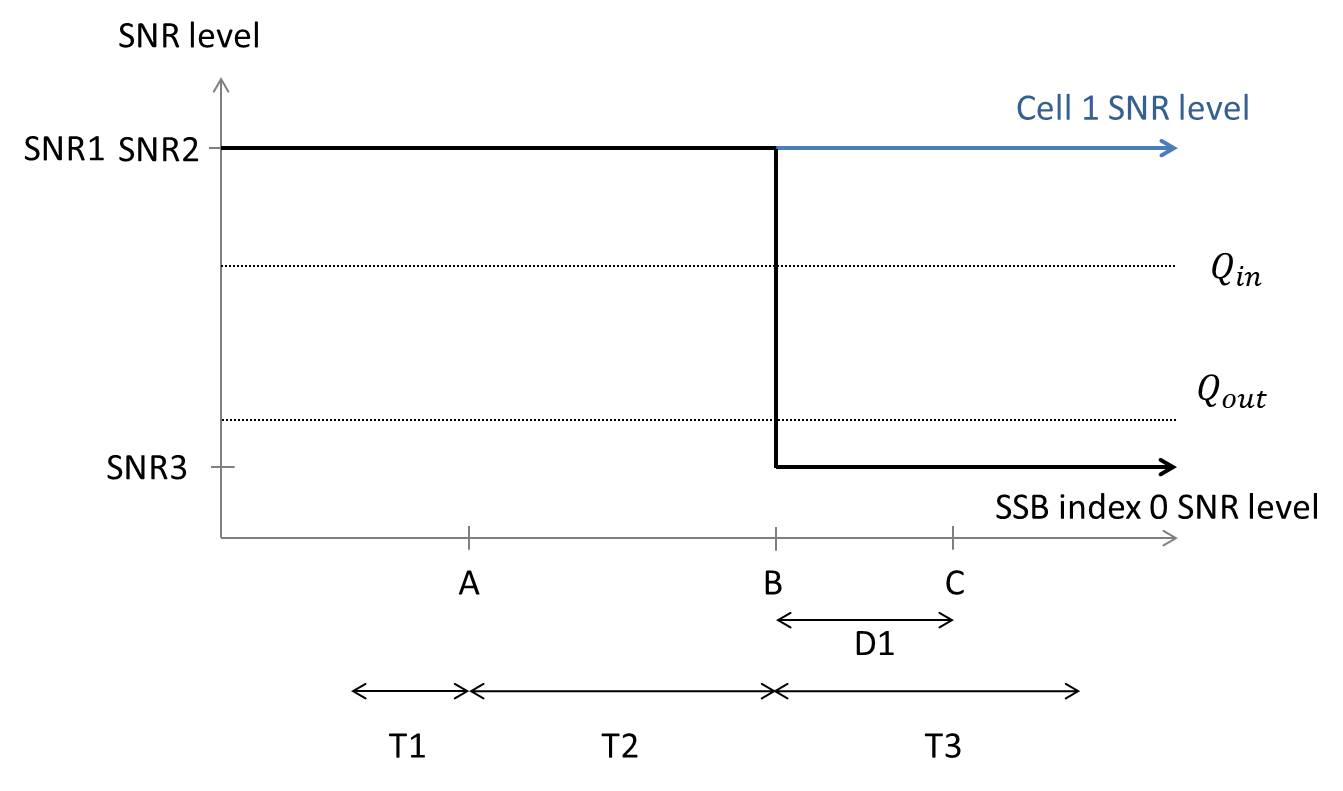 ------------------------------------------------ End of 3rd Change ---------------------------------------------------------------------------------------- Beginning of 4th Change -------------------------------------------------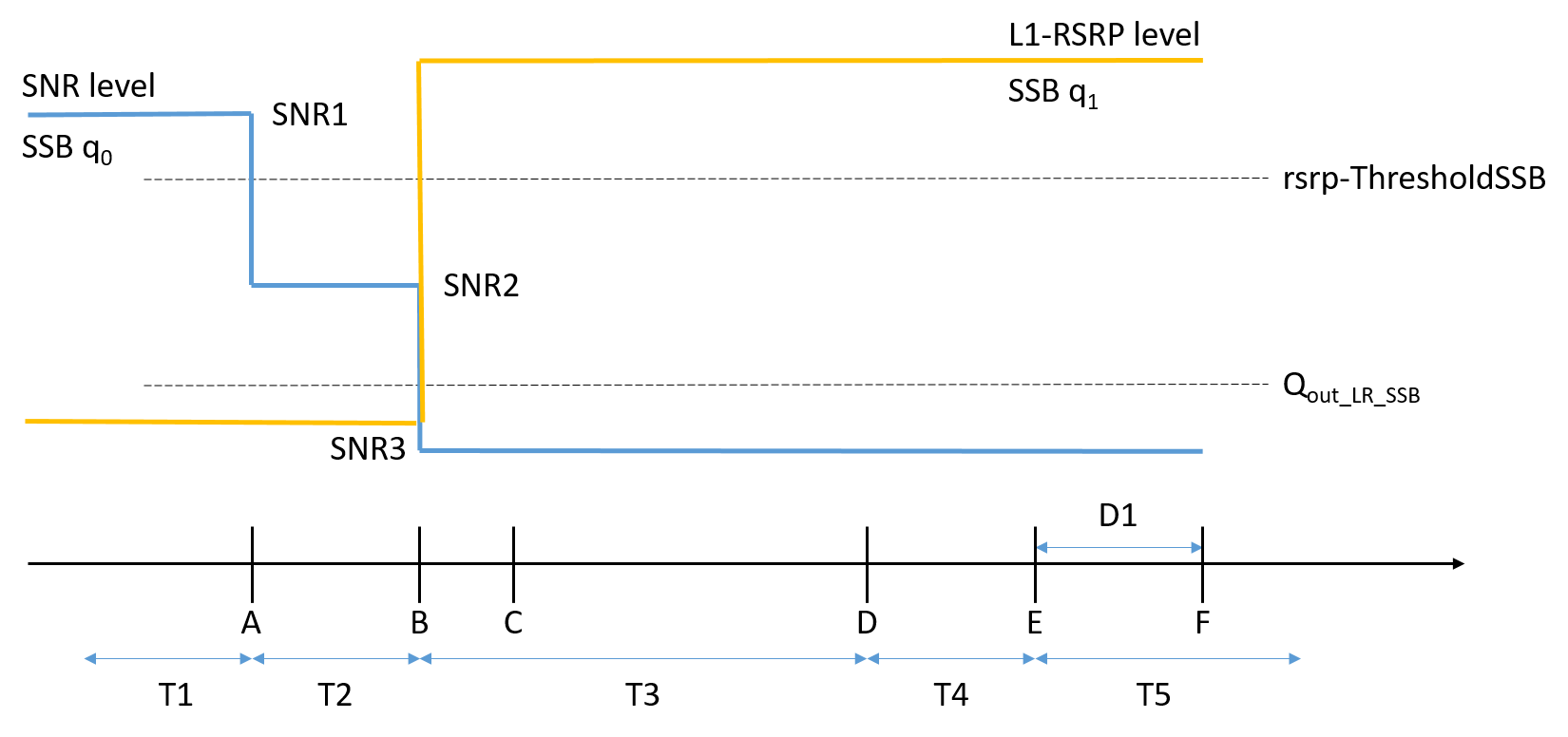 ------------------------------------------------ End of 4th Change ---------------------------------------------------------------------------------------- Beginning of 5th Change ------------------------------------------------------------------------------------------------- End of 5th Change ---------------------------------------------------------------------------------------- Beginning of 6th Change -------------------------------------------------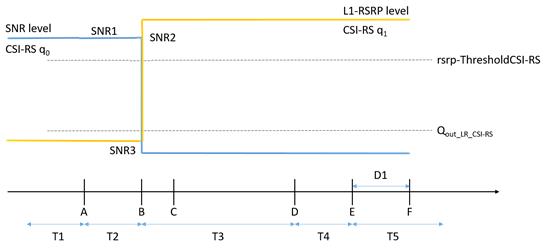 ------------------------------------------------ End of 6th Change ------------------------------------------------CR-Form-v12.1CR-Form-v12.1CR-Form-v12.1CR-Form-v12.1CR-Form-v12.1CR-Form-v12.1CR-Form-v12.1CR-Form-v12.1CR-Form-v12.1CHANGE REQUESTCHANGE REQUESTCHANGE REQUESTCHANGE REQUESTCHANGE REQUESTCHANGE REQUESTCHANGE REQUESTCHANGE REQUESTCHANGE REQUEST38.133CR-rev -Current version:17.6.0For HELP on using this form: comprehensive instructions can be found at 
http://www.3gpp.org/Change-Requests.For HELP on using this form: comprehensive instructions can be found at 
http://www.3gpp.org/Change-Requests.For HELP on using this form: comprehensive instructions can be found at 
http://www.3gpp.org/Change-Requests.For HELP on using this form: comprehensive instructions can be found at 
http://www.3gpp.org/Change-Requests.For HELP on using this form: comprehensive instructions can be found at 
http://www.3gpp.org/Change-Requests.For HELP on using this form: comprehensive instructions can be found at 
http://www.3gpp.org/Change-Requests.For HELP on using this form: comprehensive instructions can be found at 
http://www.3gpp.org/Change-Requests.For HELP on using this form: comprehensive instructions can be found at 
http://www.3gpp.org/Change-Requests.For HELP on using this form: comprehensive instructions can be found at 
http://www.3gpp.org/Change-Requests.Proposed change affects:UICC appsMEXRadio Access NetworkCore NetworkTitle:	Big CR for NR UE power saving enh (Rel-17)Big CR for NR UE power saving enh (Rel-17)Big CR for NR UE power saving enh (Rel-17)Big CR for NR UE power saving enh (Rel-17)Big CR for NR UE power saving enh (Rel-17)Big CR for NR UE power saving enh (Rel-17)Big CR for NR UE power saving enh (Rel-17)Big CR for NR UE power saving enh (Rel-17)Big CR for NR UE power saving enh (Rel-17)Big CR for NR UE power saving enh (Rel-17)Source to WG:MediaTek Inc.MediaTek Inc.MediaTek Inc.MediaTek Inc.MediaTek Inc.MediaTek Inc.MediaTek Inc.MediaTek Inc.MediaTek Inc.MediaTek Inc.Source to TSG:R4R4R4R4R4R4R4R4R4R4Work item code:NR_UE_pow_sav_enh-PerfNR_UE_pow_sav_enh-PerfNR_UE_pow_sav_enh-PerfNR_UE_pow_sav_enh-PerfNR_UE_pow_sav_enh-PerfDate:Date:Date:2022-08-30Category:BRelease:Release:Release:Rel-17Use one of the following categories:
F  (correction)
A  (mirror corresponding to a change in an earlier 													release)
B  (addition of feature), 
C  (functional modification of feature)
D  (editorial modification)Detailed explanations of the above categories can
be found in 3GPP TR 21.900.Use one of the following categories:
F  (correction)
A  (mirror corresponding to a change in an earlier 													release)
B  (addition of feature), 
C  (functional modification of feature)
D  (editorial modification)Detailed explanations of the above categories can
be found in 3GPP TR 21.900.Use one of the following categories:
F  (correction)
A  (mirror corresponding to a change in an earlier 													release)
B  (addition of feature), 
C  (functional modification of feature)
D  (editorial modification)Detailed explanations of the above categories can
be found in 3GPP TR 21.900.Use one of the following categories:
F  (correction)
A  (mirror corresponding to a change in an earlier 													release)
B  (addition of feature), 
C  (functional modification of feature)
D  (editorial modification)Detailed explanations of the above categories can
be found in 3GPP TR 21.900.Use one of the following categories:
F  (correction)
A  (mirror corresponding to a change in an earlier 													release)
B  (addition of feature), 
C  (functional modification of feature)
D  (editorial modification)Detailed explanations of the above categories can
be found in 3GPP TR 21.900.Use one of the following categories:
F  (correction)
A  (mirror corresponding to a change in an earlier 													release)
B  (addition of feature), 
C  (functional modification of feature)
D  (editorial modification)Detailed explanations of the above categories can
be found in 3GPP TR 21.900.Use one of the following categories:
F  (correction)
A  (mirror corresponding to a change in an earlier 													release)
B  (addition of feature), 
C  (functional modification of feature)
D  (editorial modification)Detailed explanations of the above categories can
be found in 3GPP TR 21.900.Use one of the following categories:
F  (correction)
A  (mirror corresponding to a change in an earlier 													release)
B  (addition of feature), 
C  (functional modification of feature)
D  (editorial modification)Detailed explanations of the above categories can
be found in 3GPP TR 21.900.Use one of the following releases:
Rel-8	(Release 8)
Rel-9	(Release 9)
Rel-10	(Release 10)
Rel-11	(Release 11)
…
Rel-15	(Release 15)
Rel-16	(Release 16)
Rel-17	(Release 17)
Rel-18	(Release 18)Use one of the following releases:
Rel-8	(Release 8)
Rel-9	(Release 9)
Rel-10	(Release 10)
Rel-11	(Release 11)
…
Rel-15	(Release 15)
Rel-16	(Release 16)
Rel-17	(Release 17)
Rel-18	(Release 18)Reason for change:Reason for change:Add the following CR endorced in RAN4 #104-e  meeting, for the test cases of Rel-17 NR UE Power Saving Enhancements.Add the following CR endorced in RAN4 #104-e  meeting, for the test cases of Rel-17 NR UE Power Saving Enhancements.Add the following CR endorced in RAN4 #104-e  meeting, for the test cases of Rel-17 NR UE Power Saving Enhancements.Add the following CR endorced in RAN4 #104-e  meeting, for the test cases of Rel-17 NR UE Power Saving Enhancements.Add the following CR endorced in RAN4 #104-e  meeting, for the test cases of Rel-17 NR UE Power Saving Enhancements.Add the following CR endorced in RAN4 #104-e  meeting, for the test cases of Rel-17 NR UE Power Saving Enhancements.Add the following CR endorced in RAN4 #104-e  meeting, for the test cases of Rel-17 NR UE Power Saving Enhancements.Add the following CR endorced in RAN4 #104-e  meeting, for the test cases of Rel-17 NR UE Power Saving Enhancements.Add the following CR endorced in RAN4 #104-e  meeting, for the test cases of Rel-17 NR UE Power Saving Enhancements.. . . . . . . . . Summary of change:Summary of change:Change#1: introduce a new DRX configuration with 80 ms periodicity (R4-2214949)Change#2:introduce a new clause of test cases for RLM SSB in FR1 EN-DC (R4-2215060)Change#3: introduce a new clause of test cases for RLM SSB in FR2 EN-DC (R4-2214887)Change#4: introduce a new clause of test cases for BFD SSB in FR2 EN-DC (R4-2214947)Change#5: introduce a new clause of test cases for RLM CSI-RS in FR1 NR-SA (R4-2214949)Change#6: introduce a new clause of test cases for BFD CSI-RS in FR2 NR-SA (R4-2214948)Change#1: introduce a new DRX configuration with 80 ms periodicity (R4-2214949)Change#2:introduce a new clause of test cases for RLM SSB in FR1 EN-DC (R4-2215060)Change#3: introduce a new clause of test cases for RLM SSB in FR2 EN-DC (R4-2214887)Change#4: introduce a new clause of test cases for BFD SSB in FR2 EN-DC (R4-2214947)Change#5: introduce a new clause of test cases for RLM CSI-RS in FR1 NR-SA (R4-2214949)Change#6: introduce a new clause of test cases for BFD CSI-RS in FR2 NR-SA (R4-2214948)Change#1: introduce a new DRX configuration with 80 ms periodicity (R4-2214949)Change#2:introduce a new clause of test cases for RLM SSB in FR1 EN-DC (R4-2215060)Change#3: introduce a new clause of test cases for RLM SSB in FR2 EN-DC (R4-2214887)Change#4: introduce a new clause of test cases for BFD SSB in FR2 EN-DC (R4-2214947)Change#5: introduce a new clause of test cases for RLM CSI-RS in FR1 NR-SA (R4-2214949)Change#6: introduce a new clause of test cases for BFD CSI-RS in FR2 NR-SA (R4-2214948)Change#1: introduce a new DRX configuration with 80 ms periodicity (R4-2214949)Change#2:introduce a new clause of test cases for RLM SSB in FR1 EN-DC (R4-2215060)Change#3: introduce a new clause of test cases for RLM SSB in FR2 EN-DC (R4-2214887)Change#4: introduce a new clause of test cases for BFD SSB in FR2 EN-DC (R4-2214947)Change#5: introduce a new clause of test cases for RLM CSI-RS in FR1 NR-SA (R4-2214949)Change#6: introduce a new clause of test cases for BFD CSI-RS in FR2 NR-SA (R4-2214948)Change#1: introduce a new DRX configuration with 80 ms periodicity (R4-2214949)Change#2:introduce a new clause of test cases for RLM SSB in FR1 EN-DC (R4-2215060)Change#3: introduce a new clause of test cases for RLM SSB in FR2 EN-DC (R4-2214887)Change#4: introduce a new clause of test cases for BFD SSB in FR2 EN-DC (R4-2214947)Change#5: introduce a new clause of test cases for RLM CSI-RS in FR1 NR-SA (R4-2214949)Change#6: introduce a new clause of test cases for BFD CSI-RS in FR2 NR-SA (R4-2214948)Change#1: introduce a new DRX configuration with 80 ms periodicity (R4-2214949)Change#2:introduce a new clause of test cases for RLM SSB in FR1 EN-DC (R4-2215060)Change#3: introduce a new clause of test cases for RLM SSB in FR2 EN-DC (R4-2214887)Change#4: introduce a new clause of test cases for BFD SSB in FR2 EN-DC (R4-2214947)Change#5: introduce a new clause of test cases for RLM CSI-RS in FR1 NR-SA (R4-2214949)Change#6: introduce a new clause of test cases for BFD CSI-RS in FR2 NR-SA (R4-2214948)Change#1: introduce a new DRX configuration with 80 ms periodicity (R4-2214949)Change#2:introduce a new clause of test cases for RLM SSB in FR1 EN-DC (R4-2215060)Change#3: introduce a new clause of test cases for RLM SSB in FR2 EN-DC (R4-2214887)Change#4: introduce a new clause of test cases for BFD SSB in FR2 EN-DC (R4-2214947)Change#5: introduce a new clause of test cases for RLM CSI-RS in FR1 NR-SA (R4-2214949)Change#6: introduce a new clause of test cases for BFD CSI-RS in FR2 NR-SA (R4-2214948)Change#1: introduce a new DRX configuration with 80 ms periodicity (R4-2214949)Change#2:introduce a new clause of test cases for RLM SSB in FR1 EN-DC (R4-2215060)Change#3: introduce a new clause of test cases for RLM SSB in FR2 EN-DC (R4-2214887)Change#4: introduce a new clause of test cases for BFD SSB in FR2 EN-DC (R4-2214947)Change#5: introduce a new clause of test cases for RLM CSI-RS in FR1 NR-SA (R4-2214949)Change#6: introduce a new clause of test cases for BFD CSI-RS in FR2 NR-SA (R4-2214948)Change#1: introduce a new DRX configuration with 80 ms periodicity (R4-2214949)Change#2:introduce a new clause of test cases for RLM SSB in FR1 EN-DC (R4-2215060)Change#3: introduce a new clause of test cases for RLM SSB in FR2 EN-DC (R4-2214887)Change#4: introduce a new clause of test cases for BFD SSB in FR2 EN-DC (R4-2214947)Change#5: introduce a new clause of test cases for RLM CSI-RS in FR1 NR-SA (R4-2214949)Change#6: introduce a new clause of test cases for BFD CSI-RS in FR2 NR-SA (R4-2214948)Consequences if not approved:Consequences if not approved:The test cases are missing for the UEs with RLM/BFD relaxation in R17.The test cases are missing for the UEs with RLM/BFD relaxation in R17.The test cases are missing for the UEs with RLM/BFD relaxation in R17.The test cases are missing for the UEs with RLM/BFD relaxation in R17.The test cases are missing for the UEs with RLM/BFD relaxation in R17.The test cases are missing for the UEs with RLM/BFD relaxation in R17.The test cases are missing for the UEs with RLM/BFD relaxation in R17.The test cases are missing for the UEs with RLM/BFD relaxation in R17.The test cases are missing for the UEs with RLM/BFD relaxation in R17.Clauses affected:Clauses affected:(new) A.3.3.X1, (new) A.4.5.1.X2, (new) A.5.5.1.X3, (new) A.5.5.5.X4, (new) A.6.5.1.X5, (new) A.7.5.5.X6(new) A.3.3.X1, (new) A.4.5.1.X2, (new) A.5.5.1.X3, (new) A.5.5.5.X4, (new) A.6.5.1.X5, (new) A.7.5.5.X6(new) A.3.3.X1, (new) A.4.5.1.X2, (new) A.5.5.1.X3, (new) A.5.5.5.X4, (new) A.6.5.1.X5, (new) A.7.5.5.X6(new) A.3.3.X1, (new) A.4.5.1.X2, (new) A.5.5.1.X3, (new) A.5.5.5.X4, (new) A.6.5.1.X5, (new) A.7.5.5.X6(new) A.3.3.X1, (new) A.4.5.1.X2, (new) A.5.5.1.X3, (new) A.5.5.5.X4, (new) A.6.5.1.X5, (new) A.7.5.5.X6(new) A.3.3.X1, (new) A.4.5.1.X2, (new) A.5.5.1.X3, (new) A.5.5.5.X4, (new) A.6.5.1.X5, (new) A.7.5.5.X6(new) A.3.3.X1, (new) A.4.5.1.X2, (new) A.5.5.1.X3, (new) A.5.5.5.X4, (new) A.6.5.1.X5, (new) A.7.5.5.X6(new) A.3.3.X1, (new) A.4.5.1.X2, (new) A.5.5.1.X3, (new) A.5.5.5.X4, (new) A.6.5.1.X5, (new) A.7.5.5.X6(new) A.3.3.X1, (new) A.4.5.1.X2, (new) A.5.5.1.X3, (new) A.5.5.5.X4, (new) A.6.5.1.X5, (new) A.7.5.5.X6YNOther specsOther specsX Other core specifications	 Other core specifications	 Other core specifications	 Other core specifications	TS/TR ... CR ... TS/TR ... CR ... TS/TR ... CR ... affected:affected:X Test specifications Test specifications Test specifications Test specificationsTS 38.533TS 38.533TS 38.533(show related CRs)(show related CRs)X O&M Specifications O&M Specifications O&M Specifications O&M SpecificationsTS/TR ... CR ... TS/TR ... CR ... TS/TR ... CR ... Other comments:Other comments:This CR's revision history:This CR's revision history: